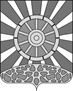 АДМИНИСТРАЦИЯ УНИНСКОГО МУНИЦИПАЛЬНОГО ОКРУГАКИРОВСКОЙ ОБЛАСТИПОСТАНОВЛЕНИЕ16.02.2023					                   	                                        №  107пгт УниО признании  утратившими силу постановлений администрации Унинского района об утверждении административных регламентов «Дача согласия на обмен жилыми помещениями муниципального жилищного фонда, предоставленными по договорам социального найма»В целях приведения нормативной базы округа в соответствие с действующим законодательством, руководствуясь постановлением администрации Унинского муниципального округа от 11.03.2022	№ 179 «Об утверждении Перечня муниципальных услуг, предоставляемых администрацией Унинского муниципального округа Кировской области в электронном виде», администрация Унинского муниципального округа ПОСТАНОВЛЯЕТ:Признать утратившими силу постановления администрации Унинского района Кировской области:Елганского сельского поселения от 19.05.2014 № 28 «Об утверждении административного регламента по представлению муниципальной услуги «Дача согласия на обмен жилыми помещениями муниципального жилищного фонда, предоставленными по договорам социального найма на территории муниципального образования Елганское сельское поселение Унинского района Кировской области».Елганского сельского поселения от  31.10.2014 № 65 «О внесении изменений в административный регламент по представлению муниципальной услуги «Дача согласия на обмен жилыми помещениями муниципального жилищного фонда, предоставленными по договорам социального найма на территории муниципального образования Елганское сельское поселение Унинского района Кировской области».Елганского сельского поселения от 24.02.2016 № 28 
«О внесении изменений в административный регламент по предоставлению муниципальной услуги «Дача согласия на обмен жилыми помещениями муниципального жилищного фонда, предоставленными по договорам социального найма на территории муниципального образования Елганское сельское поселение Унинского района Кировской области».Канахинского сельского поселения от 05.04.2019 № 25 
«Об утверждении административного регламента по представлению муниципальной услуги «Дача согласия на обмен жилыми помещениями муниципального жилищного фонда, предоставленными по договорам социального найма».2.Настоящее постановление подлежит опубликованию в Информационном бюллетене органов местного самоуправления  Унинского муниципального округа  и размещению на официальном сайте Унинского муниципального округа.Глава Унинскогомуниципального округа      Т.Ф. Боровикова